АНАЛІЗ РЕГУЛЯТОРНОГО ВПЛИВУдо проекту наказу Міністерства фінансів України «Про затвердження Змін до Порядку повернення авансових платежів (передоплати) і помилково та/або надміру сплачених сум митних платежів»I. Визначення проблемиПунктом 1 статті 298 Митного кодексу України (далі – Кодекс) передбачено, що суми митних платежів, нараховані органом доходів і зборів, підлягають сплаті до державного бюджету платником податків безпосередньо на єдиний казначейський рахунок.Наказом Міністерства фінансів України від 01.11.2017 № 898, зареєстрованим в Міністерстві юстиції України 23.11.2017 за № 1429/31297 (зі змінами), затверджено Порядок перерахування до державного бюджету митних та інших платежів, які вносяться до/або під час митного оформлення, яким встановлено, що поетапно підприємства переводяться на обслуговування через депозитний рахунок 3734, відкритий в Державній казначейській службі України на ім’я Державної фіскальної служби України, для зарахування авансових платежів (передоплати) (далі – «єдиний рахунок»), а саме:на перехідний період (з 15 січня 2019 року до 15 квітня 2019 року) – за рішенням підприємства;з 16 квітня 2019 року – на постійній основі.Відповідно до пункту 5 статті 299 та частини третьої статті 301 Кодексу повернення коштів авансових платежів і помилково та/або надміру сплачених сум митних платежів здійснюється в порядку, встановленому центральним органом виконавчої влади, що забезпечує формування та реалізує державну податкову і митну політику.Проблема полягає в тому, що суб’єкти господарювання з моменту початку функціонування «єдиного рахунку» не зможуть повернути кошти авансових платежів з цього рахунку, оскільки нормативно не врегульована процедура повернення таких платежів.Крім того з метою однозначного трактування потребує врегулювання питання щодо уточнення переліку документів, що надаються до заяви платників податків при поверненні з державного бюджету помилково та/або надміру сплачених митних, інших платежів та пені. Вирішення існуючої проблеми вбачаємо шляхом внесення змін до наказу Міністерства фінансів України від 18.07.2017 № 643 «Про затвердження Порядку повернення авансових платежів (передоплати) і помилково та/або надміру сплачених сум митних платежів», зареєстрованого у Міністерстві юстиції України 09.08.2017 за № 976/30844.Основні групи (підгрупи), на які проблема справляє вплив:Врегулювання зазначеного питання не може бути здійснено за допомогою:ринкових механізмів, оскільки такі питання регулюються виключно нормативно-правовими актами;чинних регуляторних актів, оскільки вони не відповідають актам вищої юридичної сили.II. Цілі державного регулюванняМетою підготовки проекту наказу є:виконання вимог Кодексу;затвердження Порядку повернення коштів авансових платежів (передоплати) з «єдиного рахунку»;вдосконалення процедури повернення помилково та/або надміру сплачених сум митних платежів;сприяння господарській діяльності шляхом прискорення вивільнення коштів, що підлягають поверненню.III. Визначення та оцінка альтернативних способів досягнення цілей1. Альтернативні способи досягнення цілей державного регулювання:2. Оцінка впливу на сферу інтересів держави*Згідно з постановою Кабінету   Міністрів України від 18 січня 2017 року № 15 «Питання оплати праці працівників державних органів» (зі змінами) розмір посадового окладу головного державного службовця становить 7500 грн або 43,80 грн./год.3. Дія проекту наказу не поширюється на сферу інтересів громадян.4. Оцінка впливу на сферу інтересів суб’єктів господарюванняКількість осіб, які здійснюють операції з товарами та перебувають на обліку в органах доходів і зборів – 113,7 тис., з них протягом року здійснювали зовнішньоекономічну діяльність – 43,4 тис.Кількість суб’єктів господарювання, у яких виникатиме необхідність повернення авансових платежів з «єдиного рахунку», точно вказати неможливо, оскільки суб’єкти господарювання можуть неодноразово звертатись за звітний період, а можуть і не звертатись взагалі.Водночас проведеним аналізом інформації, отриманої від Київської митниці ДФС (умовно, кількість платників податків, які звернулись із заявою на повернення коштів) протягом 2017 року було зафіксовано 699 випадків повернення авансових платежів (передоплати) і помилково та/або надміру сплачених сум митних платежів. Враховуючи, що протягом 2015 року таких випадків було 98, а в 2016 році – 334, можна зробити статистичний прогноз, що у 2019 році кількість суб’єктів, які звернуться із заявою становитиме близько 1000 суб’єктів ЗЕД.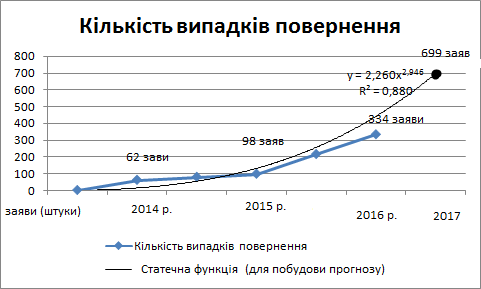 Мал. 1 Статистичний прогноз кількості платників податків, які звернуться із заявою на повернення грошових коштів до Київської митниці ДФС у 2014-2017 роках.* Розрахунок витрат наведено в додатку до Акта регуляторного впливу IV. Вибір найбільш оптимального альтернативного способу досягнення цілейV. Механізми та заходи, які забезпечать розв’язання визначеної проблеми 1. Механізм дії регуляторного акта.Основним механізмом для розв’язання визначеної проблеми є прийняття проекту наказу Міністерства фінансів України «Про затвердження Змін до Порядку повернення авансових платежів (передоплати) і помилково та/або надміру сплачених сум митних платежів» та фактична реалізація його положень.Реалізація положень наказу сприятиме запровадженню чіткого порядку повернення коштів авансових платежів (передоплати) зарахованих на «єдиний рахунок».Також проектом пропонуються зміни до Порядку повернення авансових платежів (передоплати) і помилково та/або надміру сплачених сум митних платежів, зокрема, збільшено термін розгляду заяви платника щодо повернення коштів авансових платежів (передоплати) з «єдиного рахунку» з 5 до 8 робочих днів. Зазначений термін збільшено ураховуючи прогнозоване збільшення об’єму звернень суб’єктів господарювання. Так, наразі для повернення коштів з авансового рахунку платником податків подається заява до митниці ДФС (на сьогодні 26 митниць ДФС), а після 16 квітня 2019 року розгляд таких заяв буде здійснюватися централізовано працівниками одного підрозділу ДФС, до функціональних обов’язків яких належить забезпечення функціонування єдиного рахунку. 2. Організаційні заходи впровадження регуляторного акта в дію.Для впровадження цього проекту наказу необхідно:забезпечити інформування громадськості про вимоги регуляторного акта шляхом його оприлюднення в засобах масової інформації, на офіційному веб-порталі ДФС та офіційному веб-сайті Міністерства фінансів України;доопрацювати відповідні автоматизовані інформаційні системи ДФС та Держказначейства для реалізації цього проекту наказу.Ризику впливу зовнішніх факторів на дію регуляторного акта немає.Досягнення цілей не передбачає додаткових організаційних заходів.Можлива шкода у разі очікуваних наслідків дії акта не прогнозується.VI. Оцінка виконання вимог регуляторного акта залежно від ресурсів, якими розпоряджаються органи виконавчої влади чи органи місцевого самоврядування, фізичні та юридичні особи, які повинні проваджувати або виконувати ці вимоги Реалізація проекту наказу не передбачає додаткових фінансових витрат центральних органів виконавчої влади.Виконання вимог акта забезпечується в межах кошторисних витрат на утримання контролюючих органів.М-Тест додається.VII. Обґрунтування запропонованого строку дії регуляторного актаТермін дії є необмеженим, оскільки Кодекс, на виконання вимог якого розроблено проект наказу, має необмежений термін дії.Зважаючи на те, що регуляторний акт є актом, розробленим відповідно до норм Митного кодексу України, у разі внесення змін до Кодексу регуляторний акт має бути приведений у відповідність з такими змінами.Зміна терміну дії акта можлива в разі зміни правових актів, на виконання вимог яких розроблено проект.Термін набрання чинності регуляторним актом – відповідно до законодавства – з дня його офіційного опублікування.VIII. Визначення показників результативності дії регуляторного актаОбов’язковими показниками результативності регуляторного акта є:кількість суб’єктів господарювання та/або фізичних осіб, на яких поширюватиметься дія акта – 1000;розмір надходжень до державного та місцевого бюджетів і державних цільових фондів, пов’язаних з дією акта – не передбачено;розмір коштів і час, що витрачатимуться суб’єктами господарювання та/або фізичними особами, пов’язаними з виконанням вимог акта –10 тис 300 грн;рівень поінформованості громадян та суб’єктів господарювання щодо основних положень проекту наказу середній, оскільки його оприлюднено на офіційному веб-сайті Мінфіну та офіційному веб-порталі ДФС.Прогнозні показники, які пов’язані з дією регуляторного акта:кількість поданих заяв суб’єктами господарювання на повернення авансових платежів (передоплати) з «єдиного рахунку»;кількість скарг від платників податків до органу доходів і зборів, стосовно розгляду заяв щодо повернення грошових коштів та встановлення чіткого алгоритму, щодо можливості повернення суми помилково та/або надміру сплачених митних, інших платежів.IX. Визначення заходів, за допомогою яких здійснюватиметься відстеження результативності дії регуляторного актаСтосовно регуляторного акта уповноваженим органом виконавчої влади здійснюватимуться базове, повторне та періодичні відстеження результативності регуляторного акта у строки, встановлені статтею 10 Закону України „Про засади державної регуляторної політики у сфері господарської діяльності”, шляхом аналізу статистичних даних за допомогою інформаційних систем ДФС та звітної інформації, яка надходить до ДФС від митних органів.Базове відстеження результативності регуляторного акта буде проводитись через рік після набрання чинності наказом.Періодичне відстеження здійснюватиметься раз на три роки, починаючи з дня виконання заходів з повторного відстеження результативності.Повторне відстеження буде здійснюватися через два роки після набрання чинності наказом.Метод проведення відстеження результативності – статистичний.У разі виявлення неврегульованих та/або проблемних питань на підставі аналізу зауважень та пропозицій державних органів та суб’єктів господарювання ці питання будуть врегульовані шляхом унесення відповідних змін.Виконавцями заходів з відстеження є Міністерство фінансів України, Державна фіскальна служба України.В.о. Голови Державної фіскальноїслужби України								            О. ВЛАСОВГрупи (підгрупи)ТакНіГромадяни–+Держава+–Суб’єкти господарювання,+–у тому числі суб’єкти малого підприємництва+–Вид альтернативиОпис альтернативиАльтернатива 1Прийняти наказ Міністерства фінансів України «Про затвердження Змін до Порядку повернення авансових платежів (передоплати) і помилково та/або надміру сплачених сум митних платежів» для нормативно-правового врегулювання механізму (процедури) повернення коштів  авансових платежів суб’єктами господарювання з «єдиного рахунку» відповідно до Митного кодексу України та інших нормативно-правових актів.Альтернатива 2Залишити без змін. Вид альтернативиВигодиВитратиАльтернатива 11. Правове забезпечення та практична реалізація повернення коштів авансових платежів суб’єктами господарювання з «єдиного рахунку».2. Покращення адміністрування платежу та обробки звітності контролюючими органами.3. Усунення можливих правових колізій.Додаткових витрат держави не виникне.Доопрацювання відповідних автоматизованих програмно-інформаційних комплексів ДФС та Казначейства для реалізації запроваджених змін здійснюватимуться в межах фінансування державних органів.Орієнтовно на одну процедуру повернення авансових платежів з «єдиного рахунку» витрачатиметься у вартісному еквіваленті – 2 тис. 803 грн, з розрахунку погодинної оплати праці – 43,80 грн/год.*64 год.Зазначені розрахунки будуть здійснюватись в межах фінансування державного органу.Альтернатива 2Відсутні.Виникнення непорозумінь між контролюючими органами та платниками з питань повернення авансових коштів з «єдиного рахунку». Неврегулювання в правовому полі механізму повернення коштів авансових платежів суб’єктами господарювання з «єдиного рахунку» негативно відобразиться на адмініструванні платежів та обробці звітності контролюючими органами. Неможливість усунення правових колізій. Вид альтернативиВигодиВитратиАльтернатива 1Прийняття нового регуляторного акта забезпечить: - узгодження інтересів бізнесу та держави; - чітке визначення процедури повернення коштів;- встановлення виключного переліку документів для повернення коштів;- визначення підстав для відмови в поверненні коштів; - скорочення часу, який витрачається на адміністративні процедури;- сприяння господарській діяльності шляхом прискорення вивільнення коштів, що підлягають поверненню.Процедура повернення авансових коштів для суб’єкта господарювання передбачає:ознайомлення з новою процедурою повернення авансових платежів з «єдиного рахунку»;підготовка та подання заяви на повернення залишків коштів авансових платежів з «єдиного рахунку». Орієнтовно на всю процедуру витрати становлять 2,01 грн/год+8,29 грн/год=10,30 грн/год з розрахунку на одного суб’єкта господарювання.Альтернатива 2ВідсутніЗалишення ситуації без змін викликатиме негатив з боку платників податків через відсутність механізму повернення коштів з «єдиного рахунку» авансових платежів (передоплати) і помилково та /або надміру сплачених сум митних платежів.Оскільки нормативно встановлено, що з 16 квітня 2019 року всі підприємства переводяться на обслуговування через «єдиний рахунок» тому можливості повернення коштів авансових платежів з цього рахунку без прийняття зазначеного документа не буде.Сумарні витрати за альтернативамиСума витрат, гривеньАльтернатива 1. Сумарні витрати для суб’єктів  господарювання великого і середнього підприємництва  наведено у додатку 2 до Методики проведення аналізу впливу регуляторного акта (рядок 11 таблиці «Витрати на одного суб’єкта господарювання великого і середнього підприємництва, які виникають внаслідок дії регуляторного акта»)Орієнтовні сумарні витрати суб’єктів господарювання на ознайомлення та подання заяв на повернення залишків коштів авансових платежів (передоплати) з «єдиного рахунку»:10,30 грн/год*1000 =10тис.300грн/за рік *Альтернатива 2. Сумарні витрати для суб’єктів господарювання великого і середнього підприємництва згідно з додатком 2 до Методики проведення аналізу впливу регуляторного акта (рядок 11 таблиці «Витрати на одного суб’єкта господарювання великого і середнього підприємництва, які виникають внаслідок дії регуляторного акта»)ВідсутніРейтинг результативності (досягнення цілей під час вирішення проблеми)Бал результативності (за чотирибальною системою оцінки)Коментарі щодо присвоєння відповідного балаАльтернатива 13Дає змогу повністю досягнути поставлених цілей державного регулювання.Альтернатива 21Не дає змоги досягнути поставлених цілей державного регулювання.Проблема продовжує існуватиРейтинг результативностіВигоди (підсумок)Витрати (підсумок)Обґрунтування відповідного місця альтернативи у рейтингуАльтернатива 1Прийняття проекту акта надасть можливість правового забезпечення та практичної реалізації взаємодії органів доходів і зборів та суб’єктів господарювання при поверненні коштів авансових платежів з «єдиного рахунку». Покращення адміністрування платежу та обробки звітності контролюючими органами. Усунення можливих правових колізій. Також, прийняття нового регуляторного акта забезпечить: - узгодження інтересів бізнесу та держави; - чітке визначення процедури повернення коштів;- встановлення виключного переліку документів для повернення коштів;- визначення підстав для відмови в поверненні коштів; - скорочення часу, який витрачається на адміністративні процедури;- сприяння господарській діяльності шляхом прискорення вивільнення коштів, що підлягають поверненню.Додаткових витрат  держави не виникне.Доопрацювання відповідних автоматизованих програмно-інформаційних комплексів ДФС та Казначейства для реалізації запроваджених змін здійснюватимуться в межах фінансування державних органів.Орієнтовно на одну процедуру повернення авансових платежів з «єдиного рахунку» витрачатиметься у вартісному еквіваленті – 2 тис. 803 грн, з розрахунку погодинної оплати праці – 43,80 грн/год.*64 год. Зазначені розрахунки будуть здійснюватись в межах фінансування державного органу.Процедура повернення авансових коштів для суб’єкта господарювання передбачає:ознайомлення з новою процедурою повернення авансових платежів з «єдиного рахунку»;підготовка та подання заяви на повернення залишків коштів авансових платежів з «єдиного рахунку». Орієнтовно на всю процедуру витрати становлять 2,01 грн/год+8,29 грн/год=10,30 грн/год з розрахунку на одного суб’єкта господарювання.Є найоптимальнішою серед запропонованих альтернатив, оскільки :1) дає змогу повністю досягнути поставлених цілей державного регулювання;2) у разі прийняття наказу будуть реалізовані вимоги частини п’ятої статті 299, частини третьої статті 301 Кодексу та приведення нормативного акта у відповідність до положень наказу Міністерства фінансів України від 01.11.2017 № 898. Альтернатива 2Вигоди відсутні, оскільки проблема залишається не вирішеноюУ разі відсутності нормативно-правового акта не буде досягнуто поставлених цілей державного регулювання. Виникнення непорозумінь між контролюючими органами та платниками з питань повернення авансових коштів з «єдиного рахунку». Неврегулювання в правовому полі механізму повернення коштів авансових платежів суб’єктами господарювання з «єдиного рахунку» негативно відобразиться на адмініструванні платежів та обробці звітності контролюючими органами. Неможливість усунення правових колізій. Залишення ситуації без змін викликатиме негатив з боку платників податків через відсутність механізму повернення коштів з «єдиного рахунку» авансових платежів (передоплати) і помилково та /або надміру сплачених сум митних платежів.Оскільки нормативно встановлено, що з 16 квітня 2019 року всі підприємства переводяться на обслуговування через «єдиний рахунок» тому  можливості повернення коштів авансових платежів з цього рахунку без прийняття зазначеного документу не буде.Є гіршою серед альтернатив, оскільки не дасть змоги досягнути цілей державного регулювання